ISKENDERUN TECHNICAL UNIVERSITYTO INTEGRATION TO THE BUSINESS WORLD (IDE) GENERAL COORDINATORISKENDERUN/HATAYI am the student named ..................................................., with .................................................. student ID, on Electrical-Electronics Engineering Department in Iskenderun Technical University. I would like to participate in the Integration with the Business World program in the Fall/Spring Semester of the 20…-20… Academic Year as an integrator within the scope of the quota in the company whose name is written below/ in a company that the school will determine.⃝ ………………………………………………………………………………………………… company (if the student has determine the company himself/herself, the company name should be written here)⃝ Other companies within the quota of which the university has a protocol (If the student did not set the company herself/himself, she/he should tick this option)I submit regarding the acceptance of my integrator request.Date:Signature:Name Surname:Department	:	   Suitable / Not suitableName Surname	 :	Department CoordinatorStudent ID             :	    Title – Name SurnamePhone		     :Identity Number  :E-mail                     :	Signature- Date:Attachment: Syllabus Status Form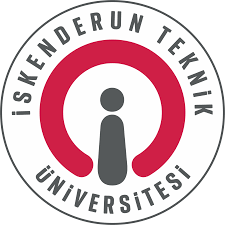 ISKENDERUN TECHNICAL UNIVERSITYINTEGRATION TO THE BUSINESS WORLD (IDE) GENERAL COORDINATORSHIPSTUDENT IDE APPLICATION LETTER